Konkurs przedmiotowy z chemii dla uczniów gimnazjów   28 lutego 2014 r. – zawody III stopnia (wojewódzkie)Witamy Cię na trzecim etapie konkursu chemicznego. Podczas rozwiązywania zadań możesz korzystać wyłącznie z prostego kalkulatora oraz pomocy dostarczonych przez organizatora.Odpowiedzi udzielaj w miejscach do tego przeznaczonych. Brudnopis 
nie podlega sprawdzeniu.Życzymy Ci powodzenia!Maksymalna liczba punktów: 40.                             Czas rozwiązywania zadań: 90 minut.W zadaniach 1-6 wybierz jedną odpowiedź i zaznacz ją krzyżykiem na teście. W przypadku pomyłki błędną odpowiedź obwiedź kółkiem, a znak X postaw tam, gdzie – Twoim zdaniem – powinien być. Zadanie 1. Wskaż właściwość, której nie można przypisać jednokarboksylowym łańcuchowym kwasom organicznym.Zadanie 2. Wspólną cechą kwasu siarkowego (VI) i chlorku sodu nie jestzdolność do rozpuszczania się w wodzie.taki sam wpływ na roztwory białek.uleganie procesowi dysocjacji.niezmienianie barwy alkoholowego roztworu fenoloftaleiny.Zadanie 3. Poniżej podano wspólne cechy alkoholi. Wskaż informację błędną. A. W skład cząsteczek alkoholi wchodzą atomy pierwiastka niezawierające neutronów.B. Grupa funkcyjna alkoholi składa się z atomów dwóch pierwiastków.C. Alkohole ulegają reakcji estryfikacji.D. Wszystkie alkohole są toksyczne.Zadanie 4.  Z wodorotlenkiem sodu przereaguje gaz, któryA. rozpali rozżarzone łuczywo.B. spowoduje odbarwienie wody bromowej.C. spowoduje zmętnienie wody wapiennej.D. zmieszany z powietrzem zapali się z charakterystycznym szczeknięciem.Zadanie 5. Wskaż parę substancji, które nie przereagują ze sobą.Zadanie 6. W składzie chemicznym tłuszczów właściwych nie stwierdzi się obecności Zadanie 7. Na wykresie poniżej przedstawiono zależność między liczbą atomową a liczbą masową atomów różnych pierwiastków zawierających po tyle samo neutronów w jądrze.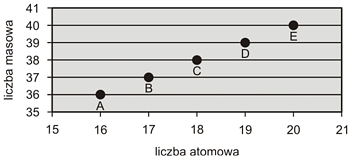 Przeanalizuj wykres i uzupełnij zdania.Atomy przedstawione na wykresie zawierają po …… neutronów.  Masa jednego atomu E wynosi ……………………….. gramów. Zadanie 8. Na podstawie podanych informacji ustal nazwę pierwiastka chemicznego.Liczba elektronów walencyjnych w atomie tego pierwiastka jest liczbowo równa maksymalnej wartościowości siarki względem wodoru.Liczba powłok elektronowych w atomie tego pierwiastka jest liczbowo równa łącznej liczbie atomów w cząsteczce łańcuchowego alkinu o 3 atomach węgla. Pierwiastkiem tym jest ..................................  Zadanie 9. W jądrze atomu pewnego pierwiastka znajduje się 56 protonów. Ile elektronów zawiera jego jon? Zadanie 10. Łączna liczba atomów wodoru w cząsteczkach dwóch alkanów oznaczonych literami A i B wynosi 12. Alkan A zawiera w cząsteczce mniej atomów węgla niż alkan B.       Podaj wzory sumaryczne alkanów oznaczonych literami A i B.   Zadanie 11. Wskaż wszystkie pary związków, których roztwory można rozróżnić, wykorzystując alkoholowy roztwór fenoloftaleiny.   Zadanie 12. Podaj nazwę pierwiastka, który tworzy związek o wzorze E2O3, a jego atom 
ma 3 elektrony walencyjne w powłoce N.Pierwiastkiem tym jest ..................................  Zadanie 13. Narysuj wzór elektronowy (kropkowy) propenu.  Zadanie 14. Zaznacz (podkreślając) wszystkie wzory węglowodorów o takiej samej zawartości procentowej (% masowy) węgla.  C2H4    C5H10    C3H8     C4H8     C4H6     Zadanie 15. Uzupełnij podane równania reakcji chemicznych o wzory brakujących reagentów i potrzebne współczynniki stechiometryczne.Zadanie 16. W celu wykazania, że w skład serka waniliowego wchodzą m.in. białko oraz skrobia,  przeprowadzono doświadczenia, których przebieg ilustruje  przedstawiony poniżej schemat. Uzupełnij schemat, wpisując nazwy lub wzory użytych w doświadczeniu odczynników oraz zapisz obserwacje, które potwierdziły skład serka.                      potwierdzenie obecności:                białka                               skrobiZadanie 17. Ułóż cztery równania reakcji chemicznych, dobierając substraty spośród podanych substancji:  HCOOH, C6H12, Al2O3, H2, C5H12, O2, C12H22O11, H2O. Musisz wykorzystać wszystkie podane substancje. Każdej substancji możesz użyć tylko raz.  Zadanie 18. Stosunek masowy chromu do tlenu w jednym z tlenków chromu wynosi 13:6. Wykonaj odpowiednie obliczenia i ustal wzór tego tlenku.  Obliczenia:Wzór tlenku:Zadanie 19. Stosując wzory półstrukturalne związków organicznych, zapisz równania reakcji chemicznych przedstawionych za pomocą poniższego schematu:1)2)     3)Zadanie 20. Oblicz zawartość procentową tlenu w jednym z tlenków azotu, wiedząc,
że stosunek masowy azotu do tlenu wynosi w nim 7:4.     Obliczenia:Odpowiedź:Zadanie 21. W probówce znajduje się wodny roztwór octanu miedzi (II). Zaproponuj jeden odczynnik, który wytrąci osad z kationem, oraz jeden, który wytrąci osad w reakcji z anionem tej soli. Zapisz w postaci jonowej pełnej równanie reakcji, w której wytrąca się osad 
z anionem octanowym.    Równanie reakcji:Zadanie 22. Ustal wzór nasyconego łańcuchowego kwasu karboksylowego, który w reakcji 
z heptanolem utworzył związek o masie molowej 214 g/mol. Zapisz równanie tej reakcji 
i podaj nazwy systematyczne wszystkich reagentów organicznych.   Zadanie 23. W wyniku reakcji azotanu (V) amonu – NH4NO3 – z wodorotlenkiem wapnia powstaje azotan (V) wapnia, gazowy amoniak i woda. Oblicz, ile dm3 amoniaku (odmierzonego w warunkach normalnych) wydzieli się w wyniku tej reakcji, jeżeli jednocześnie powstanie 21,07∙1023 cząsteczek azotanu (V) wapnia. Wynik podaj 
z dokładnością do dwóch miejsc po przecinku.Równanie reakcji:Obliczenia:Odpowiedź:Zadanie 24. Oblicz, z iloma gramami tlenku fosforu (V) mogłaby przereagować woda powstała w wyniku reakcji syntezy, w której zużyto 4 mole gazowego tlenu. Wynik podaj 
z dokładnością do dwóch miejsc po przecinku.Równania reakcji: Obliczenia:Odpowiedź:Zadanie 25. Oblicz, ile moli fosforanu (V) sodu należy użyć, aby całkowicie usunąć jony wapnia z roztworu zawierającego 500 g chlorku wapnia. Wynik podaj z dokładnością 
do dwóch miejsc po przecinku.Równanie reakcji: Obliczenia:Odpowiedź:       BRUDNOPIS (nie podlega sprawdzeniu!)A. reagują z zasadamiC. wypierają kwas solny z jego soliB. ulegają reakcji spalaniaD. reagują z alkoholamiA. C15H31COOH  i  Br2 (aq)C. C17H33COOH  i  Br2 (aq)B. C5H10  i  Br2 (aq)D. C5H8  i  Br2 (aq)A. wodoru.C. azotu.B. tlenu.D. węgla.Węglowodór A Węglowodór B1.NaOH i CH3OH2.CH3OH i CH3NH23.HCl i CH3OH4.NaOH i CH3NH2 5.HCOOH i CH3OH6.CH3COOH i CH3NH2a)NaOH + …………. →   H2O + …………….    b)CH3COOH + ……………….. →   H2↑ + …………….  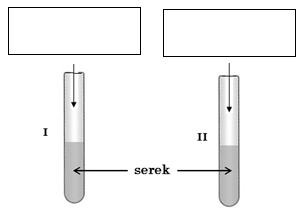 ObserwacjeProbówka IProbówka IIOdczynnik wytrącający osad z kationem Odczynnik wytrącający osad z anionem